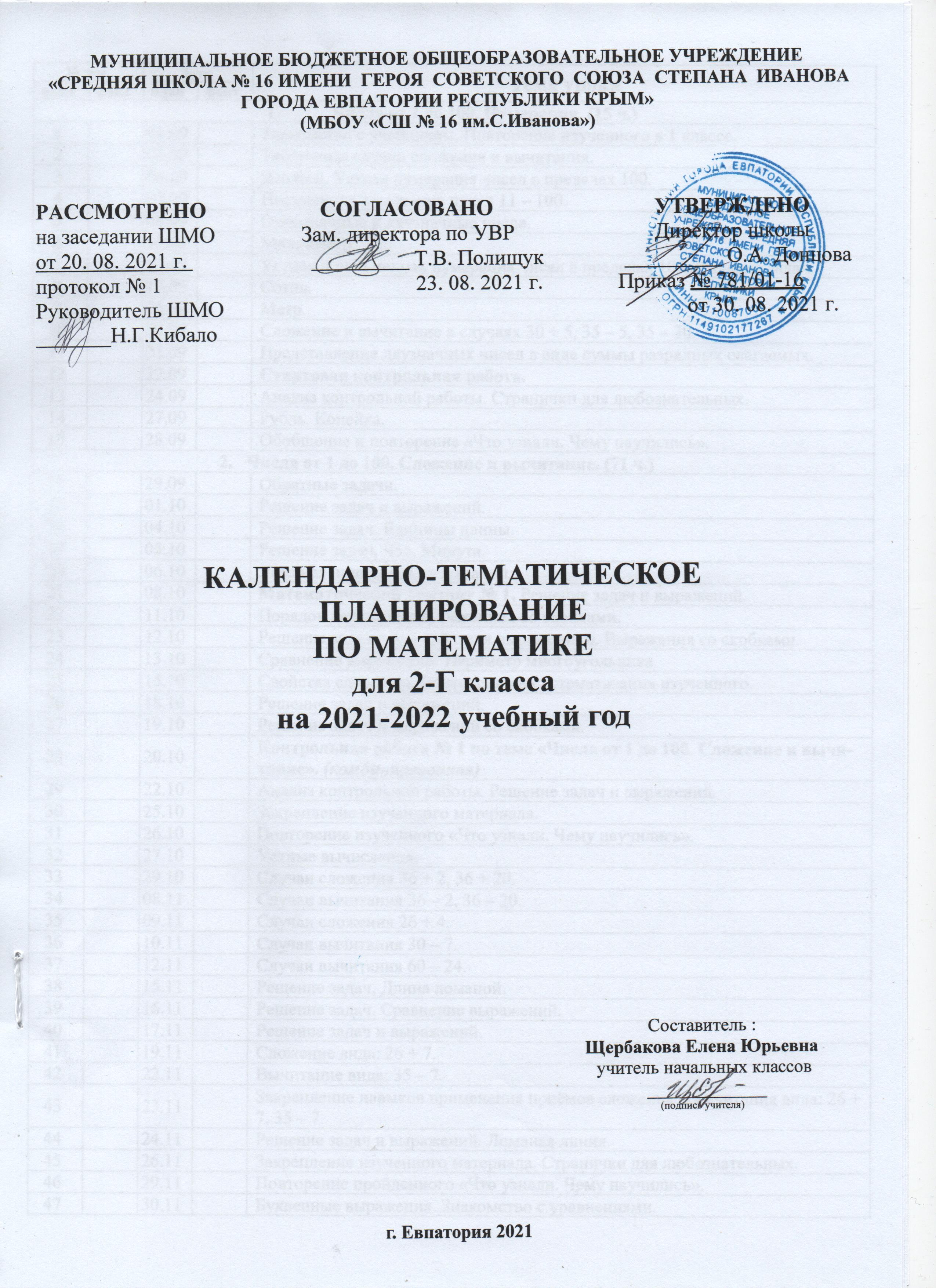 № п/п№ п/пДатаДатаТема урокапланфактпланфактТема урокаЧисла от 1 до 100. Нумерация. (15 ч.)Числа от 1 до 100. Нумерация. (15 ч.)Числа от 1 до 100. Нумерация. (15 ч.)Числа от 1 до 100. Нумерация. (15 ч.)Числа от 1 до 100. Нумерация. (15 ч.)101.09Знакомство с учебником. Повторение изученного в 1 классе.203.09Табличные случаи сложения и вычитания.306.09Десяток. Устная нумерация чисел в пределах 100. 407.09Письменная нумерация чисел 11 – 100.508.09Однозначные и двузначные числа.610.09Миллиметр.713.09Устная и письменная нумерация чисел в пределах 100. Решение задач.814.09Сотня.915.09Метр.1020.09Сложение и вычитание в случаях 30 + 5, 35 – 5, 35 – 30.1121.09Представление двузначных чисел в виде суммы разрядных слагаемых.1222.09Стартовая контрольная работа.1324.09Анализ контрольной работы. Странички для любознательных.1427.09Рубль. Копейка.1528.09Обобщение и повторение «Что узнали. Чему научились».Числа от 1 до 100. Сложение и вычитание. (71 ч.)Числа от 1 до 100. Сложение и вычитание. (71 ч.)Числа от 1 до 100. Сложение и вычитание. (71 ч.)Числа от 1 до 100. Сложение и вычитание. (71 ч.)Числа от 1 до 100. Сложение и вычитание. (71 ч.)1629.09Обратные задачи.1701.10Решение задач и выражений.1804.10Решение задач. Единицы длины.1905.10Решение задач. Час. Минута.2006.10Ломаная линия. Длина ломаной.2108.10Математический диктант № 1. Решение задач и выражений. 2211.10Порядок действий в выражениях со скобками.2312.10Решение задач в два действия выражением. Выражения со скобками.2413.10Сравнение выражений. Периметр многоугольника.2515.10Свойства сложения. Повторение и систематизация изученного.2618.10Решение задач и выражений.2719.10Решение задач и выражений со скобками.2820.10Контрольная работа № 1 по теме «Числа от 1 до 100. Сложение и вычитание». (комбинированная)2922.10Анализ контрольной работы. Решение задач и выражений.3025.10Закрепление изученного материала.3126.10Повторение изученного «Что узнали. Чему научились».3227.10Устные вычисления.3329.10Случаи сложения 36 + 2, 36 + 20.3408.11Случаи вычитания 36 – 2, 36 – 20.3509.11Случаи сложения 26 + 4.3610.11Случаи вычитания 30 – 7.3712.11Случаи вычитания 60 – 24.3815.11Решение задач, Длина ломаной.3916.11Решение задач. Сравнение выражений.4017.11Решение задач и выражений.4119.11Сложение вида: 26 + 7. 4222.11Вычитание вида: 35 – 7.4323.11Закрепление навыков применения приёмов сложения и вычитания вида: 26 + 7, 35 – 7.4424.11Решение задач и выражений. Ломаная линия.4526.11Закрепление изученного материала. Странички для любознательных.4629.11Повторение пройденного «Что узнали. Чему научились».4730.11Буквенные выражения. Знакомство с уравнениями.4801.12Буквенные выражения, уравнения. Решение задач.4903.12Решение задач и выражений, уравнения.5006.12Уравнение.5107.12Решение уравнений. Сравнение выражений. Систематизация изученного.5208.12Проверочная работа № 1 «Сложение и вычитание. Решение уравнений». (вычислительные навыки, тестовая)5310.12Анализ проверочной работы. Проверка сложения.5413.12Проверка вычитания.5514.12Решение задач и уравнений.5615.12Закрепление изученного: равенства и неравенства.5717.12Работа над задачами и уравнениями.5820.12Решение задач и выражений.5921.12Решение задач и выражений. Многоугольники. Периметр четырёхугольников.6022.12Контрольная работа № 2 по теме «Числа от 1 до 100. Сложение и вычитание». (комбинированная)6124.12Обобщение, систематизация и закрепление изученного материала.6227.12Письменное сложение двузначных чисел без перехода через десяток.6328.12Письменное вычитание двузначных чисел без перехода через десяток.6429.12Письменное сложение и вычитание двузначных чисел без перехода через десяток.6510.01Решение задач и выражений.6611.01Угол. Виды углов.6712.01Виды углов. Решение задач и выражений.6814.01Письменное сложение двузначных чисел с переходом через десяток.6917.01Письменное сложение двузначных чисел с переходом через десяток в случаях вида: 37 + 53. Прямоугольник.7018.01Письменное сложение двузначных чисел с переходом через десяток в случаях вида: 87 + 13. Прямоугольник.7119.01Проверочная работа № 2 по теме «Числа от 1 до 100». (тестовая)7221.01Письменное сложение двузначных чисел с переходом через десяток в случаях вида: 87 + 13.7324.01Решение задач. Решение и сравнение выражений.7425.01Письменное вычитание с переходом через десяток.7526.01Письменное вычитание с переходом через десяток в случаях вида: 50 – 24.7628.01Странички для любознательных.7731.01Повторение изученного материала «Что узнали. Чему научились».7801.02Закрепление изученного материала.7902.02Проверочная работа № 3. «Решение задач». (тестовая)8004.02Обобщение, систематизация изученного материала.8107.02Письменное вычитание с переходом через десяток в случаях вида: 52 – 24.8208.02Прямоугольник. Свойства противоположных сторон прямоугольника.8309.02Работа над задачами и выражениями. Прямоугольник. Квадрат.8411.02Решение задач и выражений. Закрепление знаний.Числа от 1 до 100. Умножение и деление. (38 ч.)Числа от 1 до 100. Умножение и деление. (38 ч.)Числа от 1 до 100. Умножение и деление. (38 ч.)Числа от 1 до 100. Умножение и деление. (38 ч.)Числа от 1 до 100. Умножение и деление. (38 ч.)8514.02Действие умножения. Знак умножения.8615.02Составление и решение примеров на умножение.8716.02Решение задач и выражений.8818.02Решение задач. Периметр прямоугольника.8921.02Особые случаи умножения.9022.02Названия чисел при умножении.	9125.02Работа зад задачами и выражениями.9228.02Переместительный закон умножения.9301.03Повторение и закрепление изученного материала.9402.03Контрольная работа № 3 по теме «Умножение и деление». (комбинированная)9504.03Решение задач и выражений. Перестановка множителей.9609.03Деление.9711.03Деление. Сравнение выражений.9814.03Решение задач действием деления.9915.03Составление таблицы деления на 2.10016.03Название чисел при делении. Закрепление знаний.10128.03Связь действий умножения и деления. Решение задач и выражений.10229.03Связь действий умножения и деления. Решение задач и выражений.10330.03Связь действий умножения и деления. Периметр квадрата.10401.04Особые случаи умножения и деления.10504.04Решение задач и выражений.10605.04Решение задач и уравнений.10706.04Решение задач и выражений.10808.04Связь действий умножения и деления.10911.04Умножение числа 2. Умножение на 2. 11012.04Умножение числа 2. Умножение на 2. Решение уравнений.11113.04Математический диктант № 2.Умножение числа 2. Умножение на 2. Ломаная линия.11215.04Умножение и деление на 2. Решение задач.11318.04Умножение и деление на 2. Периметр.11419.04Решение задач и выражений. Сравнение именованных чисел.11520.04Решение задач и выражений. Буквенные выражения.11622.04Странички для любознательных.11726.04Умножение числа 3. Умножение на 3. Уравнения.11827.04Контрольная работа № 4 по теме «Числа от 1 до 100. Сложение и вычитание. Умножение и деление». (комбинированная)11929.04Умножение числа 3. Умножение на 3. Ломаная линия12004.05Деление на 3.12106.05Умножение числа 3. Умножение на 3. Деление на 3.12210.05Умножение числа 3. Умножение на 3. Деление на 3. Названия чисел при умножении и делении.Итоговое повторение «Что узнали, чему научились во 2 классе» (12 ч.)Итоговое повторение «Что узнали, чему научились во 2 классе» (12 ч.)Итоговое повторение «Что узнали, чему научились во 2 классе» (12 ч.)Итоговое повторение «Что узнали, чему научились во 2 классе» (12 ч.)Итоговое повторение «Что узнали, чему научились во 2 классе» (12 ч.)12311.05Итоговая комплексная контрольная  работа.12413.05Решение задач и выражений.12516.05Решение задач и выражений со скобками.12617.05Решение задач и выражений. Названия чисел при сложении и вычитании.12718.05Угол. Виды углов.12820.05Прямоугольник. Периметр прямоугольника.12923.05Квадрат. Периметр квадрата.13024.05Обобщение и закрепление полученных знаний. Нумерация.13125.05Обобщение и закрепление полученных знаний. Числовые и буквенные выражения. 13227.05Обобщение и закрепление полученных знаний. Равенство. Неравенство.133Обобщение и систематизация полученных знаний. Свойства сложения.134Обобщение, закрепление, повторение изученного. Свойства сложения.135Обобщение и закрепление знаний. Свойства сложения.136Математический КВН.